ANEXO 3SELEÇÃO SIMPLIFICADA PARA OCUPAÇÃO DE VAGAS DE MONITORIARESULTADO SELEÇÃOIDENTIFICAÇÃO DA SELEÇÃO:PLANILHA DE NOTAS:Média Final = ([NA] + [MD] + [MH] ) / 3OBSERVAÇÕES:Cidade,	/	/20 	Docente: SIAPE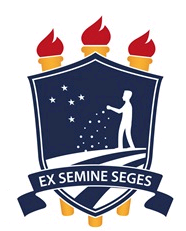 UNIVERSIDADE FEDERAL RURAL DE PERNAMBUCOPRÓ-REITORIA DE ENSINO DE GRADUAÇÃOCOORDENAÇÃO GERAL DE CURSOS DE GRADUAÇÃOPROGRAMA DE MONITORIACurso:Docente:Componente curricular:	Semestre:Vagas:	Nº de inscritos:	 Data da Seleção:Ordem de ClassificaçãoNome do CandidatoNota da AvaliaçãoMédia na DisciplinaMédia Geral do HistóricoMédia Final010203040506070809101112131415